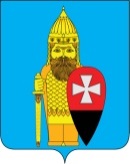 АДМИНИСТРАЦИЯ ПОСЕЛЕНИЯ ВОРОНОВСКОЕ В ГОРОДЕ МОСКВЕ ПОСТАНОВЛЕНИЕ14 апреля 2017 года № 61Об утверждении отчета об исполнении муниципальной программы «Текущий ремонт дорог населенных пунктов в поселении Вороновское на 2016 год»   В соответствии с Федеральным законом от 06 октября 2003 года № 131-ФЗ «Об общих принципах организации местного самоуправления в Российской Федерации», частью 1 статьи 179 Бюджетного кодекса Российской Федерации, Законом города Москвы от 06 ноября 2002 года № 56 «Об организации местного самоуправления в городе Москве», Уставом поселения Вороновское, в целях повышения эксплуатационных характеристик дорог и их прочностных показателей а также развитие и обеспечение устойчивого функционирования сети автомобильных дорог общего пользования местного значения, администрация поселения Вороновское постановляет:   1. Утвердить отчет об исполнении муниципальной программы «Текущий ремонт дорог населенных пунктов в поселении Вороновское на 2016 год» (приложение).   2. Опубликовать настоящее Постановление в бюллетене «Московский муниципальный вестник» и разместить на официальном сайте администрации поселения Вороновское в информационно-телекоммуникационной сети «Интернет».   3. Контроль за исполнением настоящего Постановления возложить на заместителя главы администрации поселения Вороновское Войтешонок Л.Ю. Глава администрациипоселения Вороновское                                                                                             Е.П. ИвановПриложениек Постановлению администрации поселения Вороновскоеот «14» апреля 2017 года № 61Отчет об исполнении муниципальной программы «Текущий ремонт дорог населенных пунктов в поселении Вороновское на 2016 год»   Муниципальная программа «Текущий ремонт дорог населенных пунктов в поселении Вороновское на 2016 год» (далее — Программа) утверждена Постановлением администрации поселения Вороновское от 06 сентября 2016 года № 57.   Цели программы: - повышение эксплуатационных характеристик дорог и прочностных показателей, а также развитие и обеспечение устойчивого функционирования сети автомобильных дорог общего пользования местного значения.   Задачи программы:- имеющиеся на балансе автомобильные дороги, не отвечающие эксплуатационным требованиям в виду разрушенного покрытия и основания, произвести за счет капитального ремонта полное восстановление и повышение работоспособности дорожного покрытия;- повысить безопасность дорожного движения.   По данной программе выполнен ремонт 10 объектов дорожного хозяйства.За счет субсидий города Москвы:- дорога «Калужское шоссе - д. Юрьевка - СНТ «Озерная» (объездная д. Троица).За счет средств бюджета поселения Вороновское:- дорога «Калужское шоссе - д. Юрьевка - СНТ «Озерная» (объездная д. Троица);- дорога с. Вороново;- дорога д. Семенково (по деревне);- дорога д. Семенково;- дорога д. Косовка (грунт);- дорога п. ЛМС, мкр. «Приозерный».За счет средств дорожного фонда поселения Вороновское:- дорога «конечная остановка автобуса № 36 "Сады" до СНТ «им.70- летия ВЛКСМ Шубино»;- дорога «конечная остановка автобуса № 36 до ж/д переезда 252 км».Объемы финансирования по программе за 2016 год:Общий объем средств на реализацию мероприятий – 47200,0 тыс. рублей, в том числе:- за счет бюджета поселения Вороновское – 16000,0 тыс. рублей;- дорожный фонд – 15100,0 тыс. рублей;- субсидии на софинансирование расходных обязательств – 16100,0 тыс. рублей.Общий объем средств по факту реализации мероприятий составил 46325,3 тыс. рублей.Уменьшение финансирование произошло за счет тендерного снижения.